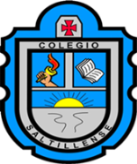 COLEGIO SALTILLENSE A.CDEPARTAMENTO PSICOPEDAGÓGICOPsic. Celia Elvira Beltrán GutiérrezREGISTRO E HISTORIA CLINICA DEL ALUMNOFecha:Nombre del Alumno(a):Edad:AñosMesesFecha de nacimiento:Lugar de nacimiento:Escuela de procedencia:Escolaridad (Grado):Dirección:Teléfono/Celular:Correo Electrónico:Datos del Padre o TutorNombre del Padre:Edad:Estado civil:Grado de estudio:Centro de trabajo:Nombre del Padre:Edad:Estado civil:Grado de estudio:Centro de trabajo:Número de hermanos:Nombre y edades:Los padres viven:Juntos()Separados:()Tiene otra pareja:()En el caso de que no viva con los padresNombre del Tutor del Alumno(a):Edad:Parentesco:Ocupación:Motivo por los cuales el alumno(a) está a su cargo:Desde cuándo:Personas que viven en casa con el alumno(a), nombre, edad y parentescoAntecedentes respecto a algún padecimiento actualAsistencia a consulta médica, psicológica u con otro profesional:Diagnostico otorgado:Posee documentación escrita al respecto:Si()No()El alumno(a) actualmente toma algún medicamento:Si()No()Motivo:Nombre del medicamento:Nombre del medicamento:Dosis:Nombre del medicamento:Nombre del medicamento:Dosis:Se le ha realizado otro tipo de estudios:Enfermedades, operaciones, accidentes:Presenta alergia a algún medicamento, alimento o algo más:Presenta alguna dificultad de lenguaje, auditiva, visual o motriz:Área familiarRelación entre los padres:Relación papá / hijo:Relación mamá / hijo:Relación entre los hermanos:Área personalPrincipales intereses del alumno(a):Conducta en casa:Hábitos y costumbres:Responsabilidades:Manifestaciones afectivas:Personas con la que más se identifica:Practica algún deporte o actividad por las tardes:Área escolarEdad de ingreso al sistema escolar:Nivel:Ha reprobado algún año:Si()No()Cuál:Motivos:Relación actual con sus compañeros:Relación con sus profesores:Materia que se le dificulta más:Motivo:Cuenta con apoyo escolar:Si()No()